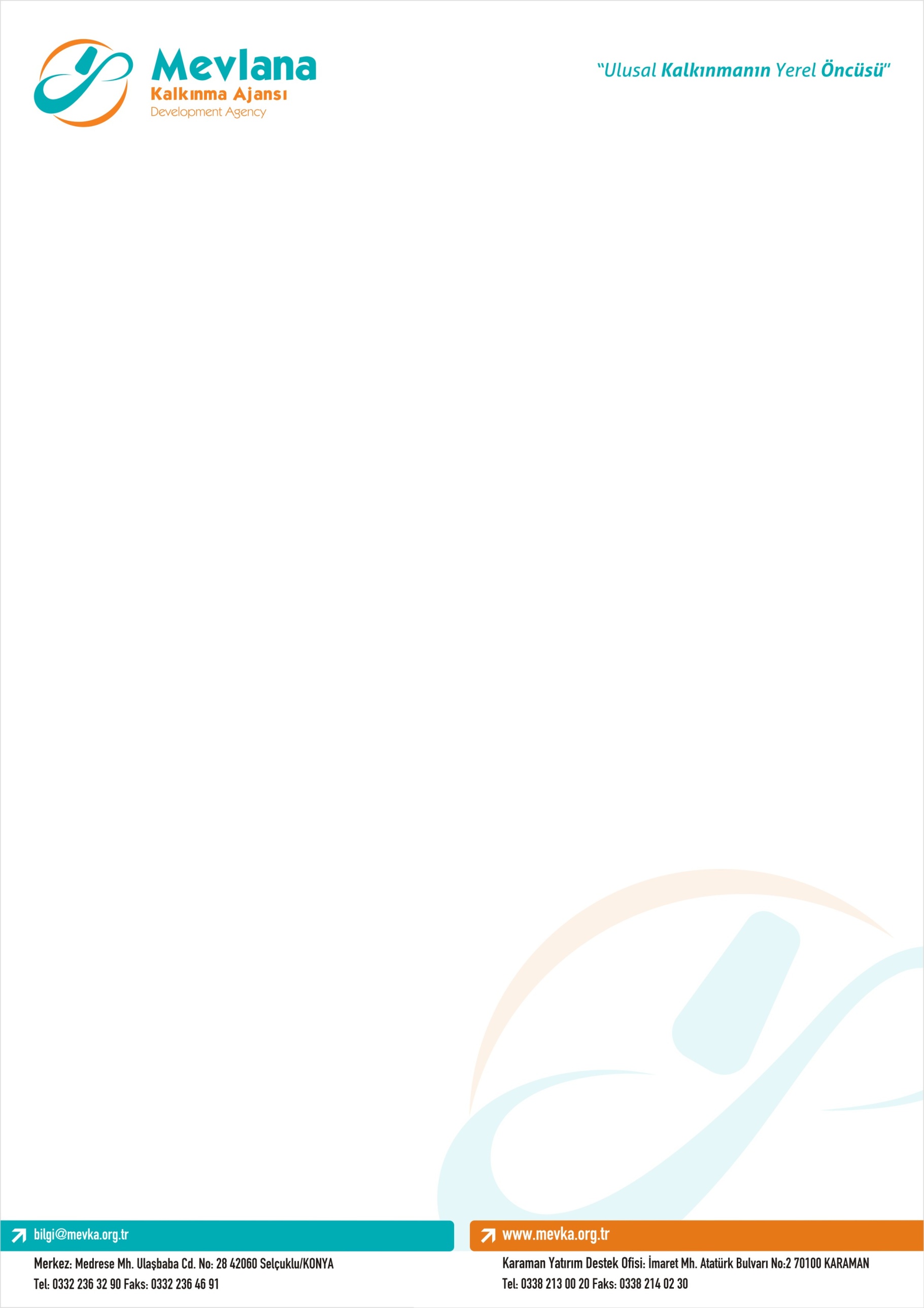 T.C.MEVLANA KALKINMA AJANSIAJANS PERSONELİTARAFSIZLIK VE GİZLİLİK BEYANNAMESİMevlana Kalkınma Ajansı tarafından yürütülen yukarıda işaretlen mali destek programı program sürecinde Ajans Personeli olarak görevlendirilmiş bulunmaktayım. Söz konusu Mali destek destek programları geçerli olan tüm kurallara ilişkin bilgi edindiğimi ve görevimi bu kurallarla tam uyumlu, dürüst, adil ve tarafsız bir biçimde yerine getireceğimi taahhüt eder; Program sürecinin sonuçlarından kazanç sağlayacak hiçbir tarafla herhangi bir ilişkim bulunmadığını ve herhangi bir tarafın gözünde bağımsızlığımdan şüphe duyulmasına neden olacak hiçbir olay ya da durumun söz konusu olmadığını beyan ederim.Program süreci esnasında, görevim nedeniyle tarafımdan açılmış, görülmüş veya hazırlanmış olan özel bilgi ve belgelerin tam gizliliğini korumayı, edindiğim gizli ve ticari sır niteliğindeki bilgilere görevim sırasında ve sonrasında üçüncü şahısların erişmelerine izin vermeyeceğimi ve hiç kimseye açıklamayacağımı, bu bilgileri sadece projeleri program süresince amacına uygun olarak kullanacağımı ve hiçbir belgenin kopyasını alıkoymayacağımı taahhüt ederim. Program çalışmaları sırasında 5449 Sayılı Kanun ve ilgili yönetmeliklerde yer alan gizlilik ilkeleri çerçevesinde hareket edeceğimi ve kendi program çalışmalarım da dahil olmak üzere program sürecinde yürütülen çalışmaları hiçbir zaman ifşa etmeyeceğimi taahhüt ederim.Bu konuda şahsımdan kaynaklanan ihmal veya kusur sonucu proje sahiplerinin veya destekten yararlanacak olanların uğradıkları zararlar nedeniyle açacakları davalarda hükmedilecek maddi ve manevi tazminatların tarafıma rücu edileceği ve hakkımda uygulanacak cezai müeyyidelerin bilgisine sahip olduğumu, yukarıda belirtilen kurallara aykırı bir durumun tespit edilmesi halinde, program sürecindeki görevime son verileceği ve bundan sonra Kalkınma Ajansları tarafından yürütülecek destek programlarında hiçbir şekilde görev alamayacağım konusunda bilgi sahibi olduğumu beyan ederim.İsim	:İmza	: